News & Notes—Week of December 4th- 10th 2022Please hold in prayer:Sheri Birkeland, Nester Chiglo, Pete Congden, Jean Kinneberg, Dorothy Schulze, Granger Rusert Peterson (son of Lauren (Rusert) and Jamison Peterson), Crystal Gross, Bea Doering, Bill Dorival, Jan Pohlman, Pastor Neal Solomonson, Beverly JandtPlease add your own prayer requests. You can email those to pastormeyer@acegroup.cc or churchoffice@acegroup.cc or call/text (507.459-7623).Remembering Those Who Have Passed this Week in the past 20 YearsNilmer Jacobson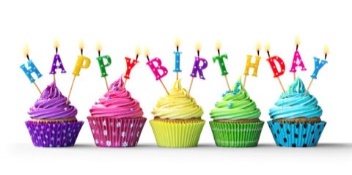 Birthdays this WeekChad Augedahl, Grace Meyer, Evan Klug, Ethan Jacobson, Joseph Rogich, Kaitlin Palen, Whitney BeierKoinonia: (Group 3)-Please Sign-up using the Signup Genus on the church website or the signup in the back. Greeter: 					Ushers: Reader: Karen Schwanbeck			Presentation Clicker: Bernie Schwanbeck  	Livestream Assistant: 				Refreshments: Joanne Zard and Cathy Sullivan 			Acolyte: Hayden Reed				Visiting the Homebound: Koinonia: Books for 2022-2023 have been printed and distributed to the church mailboxes. Please remember to check your box for your copy! Extra copies are located on the table across from the mailboxes.Home Delivered MealsWe have an opportunity for your help on Monday mornings to deliver meals. Pick up is at 10:30 am at the Caledonia Care kitchen. There is a list of recipients, their addresses, and a town map. The coolers are packed with hot and cold foods. When deliveries are completed, coolers and lists are returned to the kitchen area. If you are interested, phone Karen at 952-797-4677.	December: 5: Bonnie Tollefson                    12: Jean Wiebke                     19: Bob & Jan Klug                     26: Betty SchmitzToday, Bishop Felix Malpica joins us for worship. There will be opportunity following worship for conversation with him following the service. Kwik Trip Scrip Cards: We have restocked our supply of $10, $25, $50, and $100 Kwik Trip gift cards just in time for holiday shopping! These make great stocking stuffers and teacher gifts! Contact the church office to purchase the cards! Choir Schedule Changes: Our next rehearsals will be Wednesday, Dec. 7th at 7pm and Sunday Dec. 11th at 8:15am (new time - warm-up before we sing in church). Wednesday, Dec. 14th rehearsal is canceled. We will rehearse Wednesday, Dec. 21 at 7pm and Saturday, Dec. 24 at 3:30pm (warm-up before we sing in church).Faith Formation: Need something special for a Christmas gift?  Check out the Faith Formation Center offerings, located in Immanuel’s library.  Gifts, mugs, devotionals, prayer cubes, children’s books, puzzles, magnets, and baptismal gifts all available.  Prices begin at $2. All cards $1.  Included are Thanksgiving, Christmas, sympathy, birthday, baptismal, get well, anniversary, and blank notecards. New items ordered and on the way!Thankoffering: Every year at this time the women of the ELCA have the tradition of giving an offering of thanks for God’s good gifts.  100% of the offerings received are given to the national WELCA for their mission work.  Envelopes for this annual offering are available on the table across from the mailboxes.  Thank you for your generosity!Concerts: Celebrate ‘A Luren Christmas” with the Luren Singers. Sunday December 11 at 3:00pm at Decorah Lutheran Church at 309 Winnebago St in Decorah. A free will offering will be collected. Poinsettias: Help us decorate the Church for the Christmas holiday in memory or in honor of a loved one.  Order your Poinsettias at Mary Ann’s Floral by calling (507) 725-2621 or stopping in at 308 East Main St.  Orders need to be in by Dec. 12th.  Available Poinsettias are 6” size red, pink, white, and glittered/painted.  8” size in red and white.  Prices range from $13.50 - $27.50 +Tax.   After placing your order, please let the Church know who it is in memory of and which church you are ordering for, and we will deliver them right to the church.  Thank you-Aimee & ArienChristmas Cookies: The Rebecca Circle will again be donating cookies to shut-ins and people living alone. We will appreciate cookie donations for this event to be brought to church by 9am on Wed. December 14th. Also, if anyone is aware of names to add to our list of recipients, please call Judy Fruechte (507-725-2261) or Joann Olson (507-725-8248). Thank you! Meatball Supper: The 2023 Immanuel Lutheran Meatball Supper has been scheduled for Wednesday, February 15. This event is made possible because of the help from all parish members. Sign-up sheets will be on a table in the Narthex by December 20. If you are willing and able to work for the 2023 supper please put a check by your name or write yes. If you are unable to work please write no. If you would like to be included on the “Above and Beyond” list, please sign up on the “Above and Beyond” sheet. Those able and willing to work will be assigned a work position. Those unable to work will be asked to make a donation. Thank you! -Bonnie Tollefson and Holly BeckerCelebrate the Christmas Season! 2nd Sunday in Advent: December 4th- 9:00 am Worship with Bishop Malpica at Immanuel10:00 am Worship at Wilmington3rd Sunday in Advent: December 11th-9:00 am Worship at Immanuel10:00 am Worship at Wilmington: “Wilmington Christmas Celebration” 4th Sunday in Advent: December 18th– 9:00am Immanuel Children's Christmas Program10:00am Worship at Wilmington Christmas Eve Worship: December 24th– Parish Worship at Immanuel: 4:00pm, 6:00pm (Family Service) and 10:00pmChristmas Day Worship: December 25th– Parish Worship at Wilmington at 10:00amNew Year’s Day Worship: January 1st– Join Parish Worship at Immanuel at 9:00am